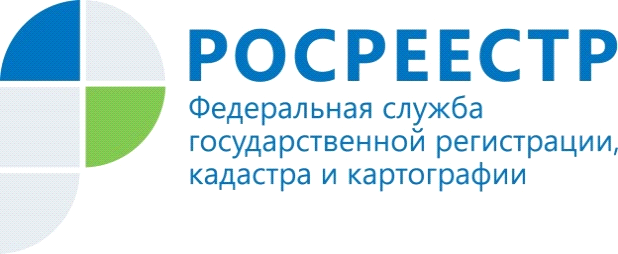 БЕЗ ЛИЧНОГО ПРИСУТСТВИЯ: О ДОВЕРЕННОСТИ НА ПРЕДОСТАВЛЕНИЕ ИНТЕРЕСОВ В РОСРЕЕСТРЕДля представления доверенным лицом интересов заявителя в органе регистрации прав по вопросам государственного кадастрового учета и (или) регистрации его прав на объекты недвижимости, а также для получения сведений из ЕГРН без его личного присутствия необходимо представить надлежаще оформленную доверенность (ч. 4 ст. 15, ч. 8 ст. 18, ч. 13 ст. 29, п. 2 ч. 13, ч. 15 ст. 62 Закона от 13.07.2015 № 218-ФЗ).Процедура оформления доверенности в первую очередь предусматривает выбор представителя.При этом доверенность может быть выдана одному или нескольким доверенным лицам. В последнем случае каждый из представителей обладает полномочиями, указанными в доверенности, если доверенностью не предусмотрено совместное осуществление полномочий. Доверенное лицо должно обладать полной дееспособностью.Далее следует составить доверенность. Специальный бланк доверенности на представление интересов гражданина в Росреестре не предусмотрен. При оформлении доверенности необходимо учитывать общие требования. Необходимо учесть, что в доверенности должны быть обязательно указаны перечень и объем предоставляемых представителю полномочий (например, представление интересов доверителя по вопросам регистрации права собственности и (или) кадастрового учета, подачи заявления о приостановлении или прекращении государственной регистрации, получения документов после проведенной регистрации, внесения изменений в записи ЕГРН, получения сведений из ЕГРН в виде выписок и (или) копий правоустанавливающих документов).Доверенность также может содержать указание на право или запрет передоверия, возможность или запрет последующего передоверия и срок, на который доверенность выдана. Если такой срок не указан, доверенность действительна в течение года (п. 1 ст. 186, п. 1 ст. 187 ГК РФ).Удостоверить доверенность, выданную в целях осуществления государственного кадастрового учета и (или) государственной регистрации прав, а также получения соответствующих документов, должен нотариус                  (п. 1 ст. 185.1 ГК РФ; ч. 4 ст. 15, ч. 8 ст. 18, ч. 13 ст. 29 Закона N 218-ФЗ).Для удостоверения доверенности вам необходимо обратиться к нотариусу с документом, удостоверяющим вашу личность (ст. 42 Основ законодательства РФ о нотариате; п. 1.3 Методических рекомендаций).За удостоверение доверенности потребуется уплатить госпошлину или нотариальный тариф. Отдельно следует знать, что существуют доверенности,  приравниваемые к нотариальным (п. 2 ст. 185.1 ГК РФ):1) доверенности военнослужащих и других лиц, находящихся на излечении в госпиталях, санаториях и других военно-лечебных учреждениях, которые удостоверены начальником такого учреждения, его заместителем по медицинской части, а при их отсутствии - старшим или дежурным врачом;2) доверенности военнослужащих, а в пунктах дислокации воинских частей, соединений, учреждений и военно-учебных заведений, где нет нотариальных контор и других органов, совершающих нотариальные действия, также доверенности работников, членов их семей и членов семей военнослужащих, которые удостоверены командиром (начальником) этих части, соединения, учреждения или заведения;3) доверенности лиц, находящихся в местах лишения свободы, которые удостоверены начальником соответствующего места лишения свободы;4) доверенности совершеннолетних дееспособных граждан, проживающих в стационарных организациях социального обслуживания, которые удостоверены администрацией этой организации или руководителем (его заместителем) соответствующего органа соцзащиты населения.Контакты для СМИПресс-служба Управления Росреестра по Волгоградской области.Контактное лицо: помощник руководителя Управления Росреестра по Волгоградской области,  Евгения Федяшова.Тел. 8(8442)95-66-49, 8-904-772-80-02pressa@voru.ru 